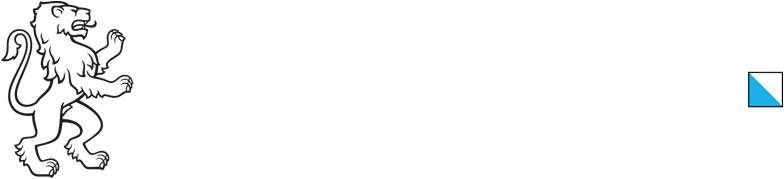 Informationen zum Betriebsreglement-MusterMetallrecycling- und Mehrstoff-Betriebe100-10‘000 t/aWARUM braucht es ein Betriebsreglement?Im Betriebsreglement werden die wichtigsten Eckpunkte des Betriebs festgelegt: Organisation, Zuständigkeiten, Betriebsabläufe, angenommene und abgegebene Abfälle, Angaben zur Ereignisvorsorge, Überwachung, Berichterstattung und Meldepflicht. Das Betriebsreglement bildet die Grundlage für die Zusammenarbeit zwischen der Kantonalen Behörde und dem Betrieb.WER muss ein Betriebsreglement erstellen?Betriebe, die mehr als 100 t Abfälle pro Jahr entgegen nehmen (Art. 27 Abs. 2 VVEA). WAS muss ein Betriebsreglement beinhalten?Auf der Webseite www.abfall.zh.ch kann eine Vorlage für die Erstellung eines Betriebsreglements heruntergeladen werden. Rubrik: Betriebe und Anlagen, Abfallanlagen, Bewilligungen, Errichtungs- & Betriebsbewilligungen.In der Vorlage sind die wichtigsten Inhalte aufgeführt. Die Angaben müssen vom Betrieb überprüft und vervollständigt werden. Allenfalls können die Angaben der Beilagen in den Reglementstext eingebaut werden. Auf den nachfolgenden Seiten finden Sie ergänzende Informationen dazu.Zweck und GeltungsbereichHier muss klar ersichtlich sein, für welchen Anlagentyp das Reglement gilt und durch welche Firma, Gesellschaft oder Zweckverband die Anlage betrieben wird. Der Standort muss ebenfalls eindeutig beschrieben sein (falls eine eindeutige Identifizierung des Standortes mit Adresse nicht möglich ist durch Angabe der Koordinaten und Flurname). Bei Firmen mit mehreren Standorten muss der Geltungsbereich des Reglements klar umschrieben sein.Kontaktdaten und Eckpunkte des Betriebs(s. Tabelle in der Reglementvorlage)BewilligungenHier sind die für den Bau und Betrieb der Anlage massgebenden Bewilligungen aufzuführen, z.B.:Baurechtlicher Entscheid Gemeinde ...... vom  .....Errichtungsbewilligung Nr. .. vom ....Abfallrechtliche Betriebsbewilligung Nr. .. vom ....VeVA Entsorgungsbewilligung Nr. .. vom ....Meldebestätigung Gebindelager vom .... Gewässerschutzrechtliche Bewilligung Nr. .. vom ....Lufthygienerechtliche Bewilligung Nr. .. vom ….Lärmschutzrechtliche Bewilligung Nr. .. vom ….Bauliche und betriebliche EinrichtungenDie baulichen und betrieblichen Einrichtungen müssen nach Bedarf und Komplexität der Anlagen anhand folgender Beilagen dokumentiert werden (Beilagen fortlaufend nummerieren):Pläne: Situationsplan mit Lagerorten (Firmenareal und Platzbefestigung), KanalisationsplanMaschinenliste mit Angabe zu Typ, Baujahr, Betriebsstunden pro Jahr, Leistung, Partikelfilter, Kraftstoff und letzte AbgaswartungLagerliste wassergefährdende Flüssigkeiten / Stoffe Verantwortlichkeiten / PersonalDie verantwortlichen Personen sind namentlich aufzuführen.Folgende Beilagen sind erforderlich:Organigramm mit den Verantwortlichen Personen (inkl. Funktion und Ausbildung)Pflichtenheft Betriebsleiter Für Tätigkeit relevante Schulungsnachweise Durch das konkrete Aufführen der Pflichten des Personals sind auch die Verantwortlichkeiten definiert. Ziel ist es, übersichtlich erkennen zu können, wer für welche Arbeiten verantwortlich ist. Das kann durch konkrete Aufzählung der einzelnen Arbeiten geschehen (Ausgangskontrolle, Wartung der Abwasserreinigungsanlage, Sortieren der angelieferten Abfälle, etc.), durch Verweise auf Ablaufschemas, wo die Verantwortlichkeiten neben dem Prozess aufgeführt werden, oder durch beigelegte Pflichtenhefte/Stellenbeschriebe. Betriebe mit einem zertifizierten Managementsystem (Qualitäts- oder Umweltmanagement) können eine Kopie der massgeblichen Seiten aus der Managementdokumentation beilegen.Aus- und WeiterbildungEs muss eindeutig beschrieben werden, wer für die Ausbildung des Personals zuständig ist. Bei eingeführten zertifizierten Managementsystemen kann auf die entsprechende Regelung verwiesen werden. Angaben zur Aus- und Weiterbildung des Personals (intern und extern) sind beizulegen (z.B. Berufsbeschriebe, Fachausweise, Branchenkurse).InputMaterial- und MengenerfassungBeschreibung der Erfassung der Annahmen:Menge: in t bzw. kg, m3 oder Stück….Die Mengen der nicht klassierten Abfälle «nk-Abfälle» müssen den vierstelligen Abfallcodes gemäss Anhang 1 VVEA zugeordnet werden.Beispiel-Tabelle:AnnahmekontrolleEs dürfen nur diejenigen S und ak-Abfälle angenommen werden, für welche eine Empfängerbewilligung besteht. Für nk-Abfälle gelten keine Annahmebeschränkungen. Es ist eine Liste der bewilligten S- und ak-Abfallcodes (gemäss LVA) beizulegen. Ist die entsprechende VeVA-Empfängerbewilligung noch ausstehend und erforderlich, wird sie mit der Genehmigung des Betriebsreglements erteilt. In diesem Fall sind die zur Annahme vorgesehenen ak- und S-Abfallcodes (gemäss LVA) möglichst vollständig aufzuführen.Gemäss Art. 27, Abs. 1, Buchstabe b VVEA müssen die Inhaberinnen und Inhaber von Abfallanlagen, die Abfälle bei der Entgegennehme kontrollieren und sicherstellen, dass nur zugelassene Abfälle in den Anlagen entsorgt werden. Die Art und Weise der Eingangskontrolle muss eindeutig umschrieben werden.  Nebst den üblichen Kontrollen (visuell, auf geruchsaktive Stoffe, Wägung des Materials) sind bei der Materialannahme situationsbedingt u. U. weitere Kontrollen notwendigBeilagen:Annahmeliste nk-Abfälle (Abfallarten gemäss Anhang 1 VVEA)Annahmeliste S- und ak-Abfälle (LVA-Codes gemäss VeVA-Empfängerbewilligung) Behandlung, Lagerung Hier ist darzulegen, welche Abfälle durch welche Prozesse und Arbeitsschritte weiter verarbeitet werden. Z.B.:Metallabfälle: Lagern, umschlagen, scheren, sortieren Elektrische und elektronische Klein- und Grossgeräte: Lagern, umschlagenKühlschränke: Lagern, umschlagenAltholz: Lagern, umschlagenOutputMengenerfassung und QualitätskontrolleVon sämtlichen Materialauslieferungen werden erhoben:Menge: in t bzw. kg, m3 oder Stück Datum der AbgabeEmpfängerZusätzlich werden die gemäss VeVA benötigten Angaben für S und ak-Abfälle in VeVA-Online erfasst. Die Mengen der nk-Abfälle werden den vierstelligen Abfallcodes gemäss Anhang 1 VVEA zugeordnet.Die für die Qualitätskontrolle der produzierten Abfälle und Rückstände zuständige Person ist namentlich aufzuführen.Beizulegen:Vorgesehene Entsorgungs- und Verwertungswege der Abfälle und RückständeEreignisvorsorge, EmissionsminderungSicherheitsvorkehrungen zur Verhinderung von umweltrelevanten Emissionen (z.B. Löschwasserrückhaltemassnahmen; Absicherung des Güterumschlagplatzes) sollen kurz umschrieben werden. Zudem sind die Massnahmen aufzuführen, die zur Minderung der Staubemissionen umgesetzt werden. Dabei sind die Auflagen der bestehenden Bewilligungen zu berücksichtigen. Die von den Behörden geforderten Kontrollen / Eigenkontrollen sind aufzuführen. Betriebe im Geltungsbereich der Störfallverordnung haben zusätzlich einen Einsatzplan zu Händen der Feuerwehr und der Stützpunktfeuerwehr zu erstellen.Sicherheitskonzept (Zuständigkeiten, Sicherheitsmassnahmen, Vorgehen bei Notfällen)Alarmorganisation (Notfall-Nummern, Organisation bei Unfällen, Bränden)Überwachung, KontrollenDer Betrieb stellt durch eigene Kontrollen sicher, dass die Behandlung und Lagerung der Abfälle und der daraus entstehenden Fraktionen korrekt erfolgt. Die Kontrollen der Emissionen der Maschinen und Geräte erfolgen über die notwendigen Abgasmessungen alle 2 Jahre. Im Falle von Staub-Klagen aus der Nachbarschaft werden Staubniederschlagsmessungen nach Bergerhoff durchgeführt.Der Betrieb führt ein Betriebsjournal, mit welchem ausserordentliche umweltrelevante Vorkommnisse sowie sämtliche relevanten Wartungsarbeiten sowie Selbstkontrollen festgehalten werden. Berichtswesen und MeldepflichtBei eingeführten zertifizierten Managementsystemen kann auf die entsprechende Regelung verwiesen bzw. davon eine Kopie beigelegt werden. Betroffen sind Betriebsstörungen, Ereignisse und Änderungen an der Anlage, welche im Sinne der Umweltgesetzgebung relevant sind. MeldungDas AWEL wird unverzüglich über wesentliche umweltrelevante Betriebsstörungen, Ereignisse bzw. vorgesehene Änderungen an der Anlage informiert.BerichterstattungIn einem Jahresbericht sind festzuhalten:Einleitung mit Angaben über Trägerschaft, zuständige Mitarbeiter Art und Menge der verarbeiteten Abfälle (In- und Outputmengen, mit Angabe der LVA-Codes für S und ak-Abfälle und Angabe der Abfallarten gemäss Anhang 1 VVEA für nk-Abfälle)Betriebliche, organisatorische und personelle Veränderungen Weiterbildung des Personals Resultate von SelbstkontrollenAuszug Betriebsjournal umweltrelevanter ausserordentlicher EreignisseWartungs- und UnterhaltsjournalAktualisierte Maschinenliste mit durchgeführten Abgaswartungen und BetriebsstundenBis am 28. Februar des Folgejahres wird der Jahresbericht dem AWEL vorgelegt.BeilagenPläne: Situationsplan mit Lagerorten (Firmenaral und Platzbefestigung), KanalisationsplanMaschinenliste mit Angabe zu Typ, Baujahr, Betriebsstunden pro Jahr, Leistung, Partikelfilter, Kraftstoff und letzte AbgaswartungLagerliste wassergefährdende Flüssigkeiten / Stoffe Organigramm Pflichtenheft Betriebsleiter Für Tätigkeit relevante Schulungsnachweise  Annahmeliste nk-Abfälle (Abfallarten gemäss Anhang 1 VVEA)Annahmeliste S- und ak-Abfälle (LVA-Codes gemäss VeVA-Empfängerbewilligung) Vorgesehene Entsorgungs- und Verwertungswege der Abfälle und RückständeSicherheitskonzept (Zuständigkeiten, Sicherheitsmassnahmen, Vorgehen bei Notfällen)Alarmorganisation (Notfall-Nummern, Organisation bei Unfällen, Bränden)BetriebsjournalBetriebsreglementZweck und GeltungsbereichDas vorliegende Betriebsreglement regelt den Betrieb der Abfallanlage .... in .... (kurz Anlage genannt). Die Anlage wird durch die …. betrieben. Kontaktdaten und Eckpunkte des BetriebsBewilligungenFür den Bau und Betrieb der Anlage massgebende Bewilligungen:…Bauliche und betriebliche EinrichtungenDie baulichen und betrieblichen Einrichtungen sind in den folgenden Beilagen dokumentiert:Pläne: Situationsplan mit Lagerorten (Firmenaral und Platzbefestigung), Kanalisationsplan Maschinenliste mit Angabe zu Typ, Baujahr, Betriebsstunden pro Jahr, Leistung, Partikelfilter, Kraftstoff und letzte AbgaswartungLagerliste wassergefährdende Flüssigkeiten / StoffeVerantwortlichkeiten / PersonalDie Anlage wird so geführt, dass dieses Reglement und sämtliche Auflagen von bereits erlassenen Bewilligungen und Verfügungen eingehalten werden und die anlagebedingten Emissionen so gering wie möglich gehalten werden. Zur Umsetzung geeignete Verbesserungsmassnahmen, die sich aus dem aktuellen Stand der Technik ergeben, werden umgehend realisiert.Für die Führung der Anlage ist (Name) ....... zuständig. Stellvertreter ist (Name)…….. Verantwortliche PersonenAus- und Weiterbildung(Name)… stellt die Ausbildung des Betriebspersonals sicher und sorgt dafür, dass der Inhalt dieses Betriebsreglements bekannt ist und richtig angewendet wird. BeilagenOrganigramm Pflichtenheft Betriebsleiter Für Tätigkeit relevante Schulungsnachweise InputMaterial- und MengenerfassungVon sämtlichen Materialanlieferungen werden erhoben:Menge Klassierung gemäss Verordnung des UVEK über Listen zum Verkehr mit Abfällen (LVA) vom 18. Oktober 2005  : Sonderabfall (S), andere kontrollpflichtige Abfälle (ak), andere kontrollpflichtige Abfälle mit Begleitscheinpflicht (akb), nicht kontrollpflichtige Abfälle (nk) Herkunft bzw. Abfallkategorie: Siedlungsabfälle (SA), Bauabfälle (BA), Diverse Abfälle (DA)Name und Adresse des Transporteurs und des AbfallabgebersDatum der AnlieferungZusätzlich werden die gemäss Verordnung über den Verkehr mit Abfällen (VeVA) vom 22. Juni 2005 benötigten Angaben für S, ak und akb-Abfälle in VeVA-Online erfasst. Die Mengen der nk-Abfälle werden den vierstelligen Abfallcodes gemäss Anhang 1 der Verordnung über die Vermeidung und die Entsorgung von Abfällen (Abfallverordnung, VVEA) vom 4. Dezember 2015 zugeordnet. Entgegen genommene nicht kontrollpflichtige Abfälle gemäss LVA:AnnahmekontrolleEs werden ausschliesslich zugelassene Abfälle angenommen. Anlieferer, welche nicht zugelassene Abfälle anliefern, werden weggewiesen. Werden unzulässige Anlieferungen erst nach deren Annahme festgestellt, werden die Abfälle gesetzeskonform zwischengelagert und anschliessend entsprechend den massgebenden Bestimmungen entsorgt. Die Verantwortung für die richtige Deklaration des Abfalls trägt der Anlieferer. Im Wiederholungsfall wird der verantwortliche Anlieferer dem AWEL gemeldet (Tel. 043 259 39 49). Sämtliche Annahmen werden kontrolliert. Durch nachstehende Massnahmen werden die Bestimmungen zur korrekten Entgegennahme von Abfällen gemäss Art. 27 VVEA umgesetzt:..Beilagen:Annahmeliste nk-Abfälle (Abfallarten gemäss Anhang 1 VVEA)Annahmeliste S- und ak-Abfälle (LVA-Codes gemäss VeVA-Empfängerbewilligung) Behandlung, Lagerung Die entgegen genommenen Abfälle werden wie folgt behandelt:OutputMengenerfassung und QualitätskontrolleVon sämtlichen Materialauslieferungen werden erhoben:Menge Datum der AbgabeEmpfängerZusätzlich werden die gemäss VeVA benötigten Angaben für S und ak-Abfälle in VeVA-Online erfasst. Die Mengen der nk-Abfälle werden den vierstelligen Abfallcodes gemäss Anhang 1 VVEA zugeordnet.(Name)… ist für die Qualitätskontrolle der produzierten Abfälle und Rückstände zuständig.Beilage Vorgesehene Entsorgungs- und Verwertungswege der Abfälle und RückständeEreignisvorsorge, EmissionsminderungDie Lagerung der Betriebsstoffe, das Betanken und der Unterhalt von Geräten und Maschinen erfolgen so, dass sämtliche umweltrelevanten Vorschriften eingehalten werden. Die Feuerwehr (Ort)… verfügt über einen Einsatzplan der (Name)…AG. Umweltrelevante Störungen und Ereignisse werden umgehend über Telefon 117 gemeldetBeilagenSicherheitskonzept (Zuständigkeiten, Sicherheitsmassnahmen, Vorgehen bei Notfällen)Alarmorganisation (Notfall-Nummern, Organisation bei Unfällen, Bränden)EmissionsminderungDer Betrieb wird so geführt, dass übermässige Staubimmissionen in die Umgebung verhindert werden. Staubwolken, die das Betriebsgelände verlassen, werden vermieden. Konkret werden zur Minderung von Staubemissionen folgende Massnahmen umgesetzt (je nach Betrieb anpassen): Befestigte Flächen auf dem Betriebsareal werden bei übermässiger Staubentwicklung bei Bedarf mittels Waschwagen gereinigt. Beim Umschlag und der Aufbereitung staubender Güter im Freien wird die Abwurfhöhe minimiert, um Staubemissionen zu vermeiden. Die Fahrzeugreifen werden bei Bedarf mit geeigneten Massnahmen wie regelmässiger Reinigung oder mit einer Waschanlage sauber gehalten. Überwachung, KontrollenDer Betrieb stellt durch eigene Kontrollen sicher, dass die Behandlung und Lagerung der Abfälle und der daraus entstehenden Fraktionen korrekt erfolgt. Die Kontrollen der Emissionen der Maschinen und Geräte erfolgen über die notwendigen Abgasmessungen alle 2 Jahre. Im Falle von Staub-Klagen aus der Nachbarschaft werden Staubniederschlagsmessungen nach Bergerhoff durchgeführt.BeilageWartungs- und Unterhaltsliste Berichtswesen und MeldepflichtBetriebsjournalDer Betriebsleiter führt ein Betriebsjournal. Ausserordentliche Vorkommnisse sowie Kontrolldaten zur Sicherstellung eines gesetzeskonformen Betriebes werden darin festgehalten.MeldungDas AWEL wird unverzüglich über wesentliche umweltrelevante Betriebsstörungen, Ereignisse bzw. vorgesehene Änderungen an der Anlage informiert.BerichterstattungIn einem Jahresbericht werden festgehalten:Einleitung mit Angaben über Trägerschaft, zuständige Mitarbeiter Art und Menge der verarbeiteten Abfälle (In- und Outputmengen, mit Angabe der LVA-Codes für S und ak-Abfälle und Angabe der Abfallarten gemäss Anhang 1 VVEA für nk-Abfälle)Betriebliche, organisatorische und personelle Veränderungen Weiterbildung des Personals Resultate von SelbstkontrollenUmweltrelevante ausserordentliche Ereignisse und Störfälle Aktualisierte Maschinenliste mit durchgeführten Abgaswartungen und BetriebsstundenBis am 28. Februar des Folgejahres wird der Jahresbericht dem AWEL vorgelegt.BeilagenPläne: Situationsplan mit Lagerorten (Firmenaral und Platzbefestigung), KanalisationsplanMaschinenliste mit Angabe zu Typ, Baujahr, Betriebsstunden pro Jahr, Leistung, Partikelfilter, Kraftstoff und letzte AbgaswartungLagerliste wassergefährdende Flüssigkeiten / StoffeOrganigramm Pflichtenheft Betriebsleiter Für Tätigkeit relevante Schulungsnachweise Annahmeliste nk-Abfälle (Abfallarten gemäss Anh. 1 VVEA)Annahmeliste S- und ak-Abfälle (LVA-Codes gemäss VeVA-Empfängerbewilligung) Vorgesehene Entsorgungs- und Verwertungswege der Abfälle und RückständeSicherheitskonzept (Zuständigkeiten, Sicherheitsmassnahmen, Vorgehen bei Notfällen)Alarmorganisation (Notfall-Nummern, Organisation bei Unfällen, Bränden)Wartungs- und UnterhaltslisteOrt, Datum:	……………………………………………………………….Unterschrift:	………………………………………………………………..AbfallgruppeVVEA-CodeVVEA-AbfallbeschreibungMetallabfälle3301Metall aus kommunaler SammlungMetallabfälle3302Nach VeVA nicht kontrollpflichtige metallische AbfälleName des BetriebsStandortgemeinde (Hauptsitz)StrassePLZ OrtTelefonE-MailBetreiber(in)Kontaktperson NameKontaktperson TelefonKontaktperson E-MailBetriebsstandorteAnlagenkapazitätAnlagentyp / KerngeschäfteNameFunktion und AusbildungAbfall VVEA-CodeMenge [t/a]AbfallartBehandlungsprozess(e)